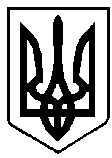 УКРАЇНАВИКОНАВЧИЙ КОМІТЕТ вараської МІСЬКОЇ РАДИРІВНЕНСЬКОЇ ОБЛАСТІМайдан Незалежності 1, м.Вараш, 34400,  тел. /факс (03636) 2-45-19e-mail: rada@varash.rv.gov.ua  Код ЄДРПОУ 03315879П Р О Т О К О Л   № 15засідання  виконавчого  комітету 							      Від 11 грудня 2018 року							Засідання розпочалося о 14.15 год.							Засідання закінчилося  о 15.55 год.	 					                Мала зала засіданьПрисутні  на  засіданні члени виконкому:1. Мензул О.П. – тзп міського голови, вів засідання2. Бірук Б.І.3. Зосимчук А.П.4. Зубрецька Н.О.5. Когут О.С.6. Коцюбинський О.В.7. Мушик С.В.8. Решетицький С.А.9. Хондока Р.В.Відсутні:   1. Коровкін В.О.2.  Назарчук Л.М.Взяли участь у засіданні:О. Базелюк          -  начальник відділу організаційної роботи  та                                        загальних питань виконавчого комітетуС.Бедик	- начальник управління містобудування, архітектури та капітального будівництва виконавчого комітетуА. Ільїна              - начальник служби у справах дітей виконавчого комітетуІ. Качинська	- головний спеціаліст з мобілізаційної роботи виконавчого 			комітетуЛ. Ковбасюк	- головний спеціаліст з обліку житла виконавчого комітетуО.Корень	- начальник управління освіти виконавчого комітетуІ.Мізюк		- начальник відділу з питань НС та ЦЗН виконавчого комітетуІ.Савченко	- начальник відділу майна комунальної власності міста виконавчого комітетуВ.Тацюк		- начальник фінансового управління виконавчого 					комітетуН.Швець	- начальник відділу персоніфікованого обліку осіб, які мають право на пільги УПСЗН виконавчого комітетуПрисутні на засіданні:Н.Іщик			- начальник військово-облікового бюро виконавчого 				комітетуЯ.Кузло 		- військовий комісар Вараського міського військового 				комісаріатуТ. Лазарчук	-  начальник юридичного відділу виконавчого комітетуО.Тарадюк		- начальник відділу кадрової політики, нагород та 					запобігання корупції виконавчого комітетуО. Устич		- т.в.о.директора Кузнецовського міського комунального 				підприємстваН.Шелкович	- спеціаліст Вараського міського центру соціальних служб 			для сім’ї, дітей та молодіГромадяни міста, за заявами яких розглядались проекти рішень виконавчого комітету з питань соціально-правового захисту прав дітейПОРЯДОК ДЕННИЙ:1. Про квартальний звіт щодо виконання бюджету м.Вараш за січень-вересень 2018 року (№222).2. Про проведення в 2019 році приписки до призовної дільниці юнаків 2002 року народження	 (№221).                                                                                                                                                     3. Про порядок розробки, видачі та затвердження технічних умов на приєднання до централізованої мережі теплопостачання, водопостачання та водовідведення міста Вараш 	(№181).                                                                                                                                           4. Про затвердження мережі закладів дошкільної, загальної середньої та позашкільної освіти територіальних громад Вараської міської ради та Заболоттівської сільської ради, що об’єдналися, на 2018/2019 навчальний рік (№233).5. Про затвердження рішення комісії щодо розгляду заяв окремих категорій громадян про виплату грошової компенсації за належні для отримання жилі приміщення	 (№234).6. Про внесення змін до рішення виконавчого комітету від 22.08.2018 року №135 «Про утворення комісії щодо розгляду заяв окремих категорій громадян про виплату грошової компенсації за належні для отримання жилі приміщення» (№232).7. Про преміювання керівників та заступників керівників виконавчих органів Вараської міської ради (№229).8. Про надання дозволу ТзОВ «АТБ-Маркет» на розміщення об’єкту зовнішньої реклами біля м-ну «АТБ» м-н Вараш в м.Вараш (№223).	9. Про надання дозволу ТзОВ «АТБ-Маркет» на розміщення об’єкту зовнішньої реклами біля буд.№4/1 м-н Ювілейний в м.Вараш (№224).10. Про надання дозволу ТзОВ «АТБ-Маркет» на розміщення об’єкту зовнішньої реклами біля буд.№20 м-н Вараш в м.Вараш	(№225).11. Про надання дозволу ТзОВ «АТБ-Маркет» на розміщення об’єкту зовнішньої реклами біля ЗОШ №3 м-н Перемоги в м.Вараш (№226).12. Про утворення комісії з питань захисту прав дитини та затвердження Положення про неї	(№228).13. Про затвердження висновку щодо доцільності позбавлення батьківських прав громадянки Мельник Н.В.	(№230).14. Про надання дозволу громадянам Сильману Е.М., Сильман О.Л. на вчинення правочину (№231).Голосували за основу: за – 9; проти – 0; утримались – 0.	Мензул О.П., секретар міської ради, тзп міського голови, запропонував внести до порядку денного додатково питання: 	1. Про затвердження нового складу громадської комісії з житлових питань при виконавчому комітеті Вараської міської ради	 (№235).Голосували за пропозицію: за – 8; проти – 0; утримались – 1.	2. Про затвердження списків квартирного обліку військової частини 3045 НГУ (№245).Голосували за пропозицію: за – 8; проти – 0; утримались – 1.	3. Про внесення змін до рішення виконавчого комітету від 05.09.2017 №136 «Про комісію з питань техногенно-екологічної безпеки та надзвичайних ситуацій м.Вараш»	(№238).Голосували за пропозицію: за – 8; проти – 0; утримались – 1.		4. Про затвердження номенклатури та обсягів місцевого матеріального резерву для запобігання і ліквідації наслідків надзвичайних ситуацій (№244).Голосували за пропозицію: за – 8; проти – 0; утримались – 1.		5. Про проведення перерозподілу бюджетних призначень	 (№241).Голосували за пропозицію: за – 8; проти – 0; утримались – 1.6. Про визначення способу участі, спілкування та встановлення порядку побачень з дитиною Шепетько С.В. батька Шепетька В.В., який проживає окремо від неї (№236).Голосували за пропозицію: за – 8; проти – 0; утримались – 1.7. Про затвердження подання щодо можливості призначення опікуна неповнолітньому Годунку В.Є. (№239).Голосували за пропозицію: за – 8; проти – 0; утримались – 1.8. Про затвердження висновку щодо нецільового витрачання аліментів громадянкою Підлісною О.С. на утримання малолітньої дитини Підлісного А.С. (№240).Голосували за пропозицію: за – 8; проти – 0; утримались – 1.9.  Про надання статусу дитини, яка постраждала внаслідок воєнних дій та збройних конфліктів, малолітньому Вепрецькому О.Д.	 (№242).Голосували за пропозицію: за – 8; проти – 0; утримались – 1.10. Про надання статусу дитини, яка постраждала внаслідок воєнних дій та збройних конфліктів, малолітньому Алієву Т.Р.(№243).Голосували за пропозицію: за – 8; проти – 0; утримались – 1.ВИРІШИЛИ: внести додатково питання до порядку денного.Голосували за порядок денний в цілому: за–8; проти–0; утримались–1.	СЛУХАЛИ: 1. Про квартальний звіт щодо виконання бюджету м.Вараш за січень-вересень 2018 рокуДоповідала: В.Тацюк, начальник фінансового управління виконавчого 			комітетуГолосували за основу: за – 9; проти – 0; утримались – 0.ВИСТУПИЛИ: О.Когут, О.Мензул, який запропонував виключити з проекту рішення пункт 2, з відповідними змінами нумерації наступних пунктів.Голосували за пропозицію: за – 9; проти – 0; утримались – 0.Голосували за рішення в цілому: за – 9; проти – 0; утримались – 0.ВИРІШИЛИ: рішення №209  додається.СЛУХАЛИ: 2. Про проведення в 2019 році приписки до призовної дільниці юнаків 2002 року народженняДоповідала: І. Качинська, головний спеціаліст з мобілізаційної роботи 			виконавчого комітетуВИСТУПИВ: О.КоцюбинськийГолосували: за – 9; проти – 0; утримались – 0.ВИРІШИЛИ: рішення №210  додається.СЛУХАЛИ: 3. Про порядок розробки, видачі та затвердження технічних умов на приєднання до централізованої мережі теплопостачання, водопостачання та водовідведення міста ВарашДоповідав: С.Бедик, начальник управління містобудування, архітектури та капітального будівництва виконавчого комітетуВИСТУПИВ: О.МензулГолосували: за – 9; проти – 0; утримались – 0.ВИРІШИЛИ: рішення №211  додається.СЛУХАЛИ: 4. Про затвердження мережі закладів дошкільної, загальної середньої та позашкільної освіти територіальних громад Вараської міської ради та Заболоттівської сільської ради, що об’єдналися, на 2018/2019 навчальний рікДоповідала: О.Корень, начальник управління освіти виконавчого комітетуГолосували за основу: за – 9; проти – 0; утримались – 0.ВИСТУПИЛИ: Н.Зубрецька, О.Мензул, Т.Лазарчук, Р.Хондока, який запропонував виключити по тексту рішення слова «та Заболоттівської сільської ради, що об’єднались».Голосували за пропозицію: за – 9; проти – 0; утримались – 0.Голосували за рішення в цілому: за – 9; проти – 0; утримались – 0.ВИРІШИЛИ: рішення №212  додається.СЛУХАЛИ: 5. Про затвердження рішення комісії щодо розгляду заяв окремих категорій громадян про виплату грошової компенсації за належні для отримання жилі приміщенняДоповідала: Н.Швець, начальник відділу персоніфікованого обліку осіб, які мають право на пільги УПСЗН виконавчого комітетуВИСТУПИЛА: Н.ЗубрецькаГолосували: за – 9; проти – 0; утримались – 0.ВИРІШИЛИ: рішення №213  додається.СЛУХАЛИ: 6. Про внесення змін до рішення виконавчого комітету від 22.08.2018 року №135 «Про утворення комісії щодо розгляду заяв окремих категорій громадян про виплату грошової компенсації за належні для отримання жилі приміщення»Доповідала: Н.Швець, начальник відділу персоніфікованого обліку осіб, які 			 мають право на пільги УПСЗН виконавчого комітетуГолосували за основу: за – 9; проти – 0; утримались – 0.	Швець Н.В. запропонувала включити в склад комісії щодо розгляду заяв окремих категорій громадян про виплату грошової компенсації за належні для отримання жилі приміщення – Ковбасюк Л.С, головного спеціаліста з обліку житла виконавчого комітету.Голосували за пропозицію: за – 9; проти – 0; утримались – 0.Голосували за рішення в цілому: за – 9; проти – 0; утримались – 0.ВИРІШИЛИ: рішення №214  додається.СЛУХАЛИ: 7. Про преміювання керівників та заступників керівників виконавчих органів Вараської міської радиДоповідала: О.Тарадюк, начальник відділу кадрової політики, нагород та 		запобігання корупції виконавчого комітетуГолосували: за – 9; проти – 0; утримались – 0.ВИРІШИЛИ: рішення №215  додається.СЛУХАЛИ: 8. Про надання дозволу ТзОВ «АТБ-Маркет» на розміщення об’єкту зовнішньої реклами біля м-ну «АТБ» м-н Вараш в м.ВарашДоповідала: І.Савченко	, начальник відділу майна комунальної власності міста виконавчого комітетуГолосували за основу: за – 8; проти – 1; утримались – 0.ВИСТУПИЛИ: О.Когут, С.Мушик, О.Мензул, який запропонував доповнити пункт 1 рішення словами «відповідно до погодженої схеми розміщення рекламної конструкції».Голосували за пропозицію: за – 8; проти – 1; утримались – 0.Голосували за рішення в цілому: за – 8; проти – 1; утримались – 0.ВИРІШИЛИ: рішення №216  додається.СЛУХАЛИ: 9. Про надання дозволу ТзОВ «АТБ-Маркет» на розміщення об’єкту зовнішньої реклами біля буд.№4/1 м-н Ювілейний в м.ВарашДоповідала: І.Савченко	, начальник відділу майна комунальної власності міста виконавчого комітетуГолосували за основу: за – 8; проти – 1; утримались – 0.ВИСТУПИВ: О.Мензул, який запропонував доповнити пункт 1 рішення словами «відповідно до погодженої схеми розміщення рекламної конструкції».Голосували за пропозицію: за – 8; проти – 1; утримались – 0.Голосували за рішення в цілому: за – 8; проти – 1; утримались – 0.ВИРІШИЛИ: рішення №217  додається.СЛУХАЛИ: 10. Про надання дозволу ТзОВ «АТБ-Маркет» на розміщення об’єкту зовнішньої реклами біля буд.№20 м-н Вараш в м.ВарашДоповідала: І.Савченко	, начальник відділу майна комунальної власності міста виконавчого комітетуГолосували за основу: за – 8; проти – 1; утримались – 0.ВИСТУПИВ: О.Мензул, який запропонував доповнити пункт 1 рішення словами «відповідно до погодженої схеми розміщення рекламної конструкції».Голосували за пропозицію: за – 8; проти – 1; утримались – 0.Голосували за рішення в цілому: за – 8; проти – 1; утримались – 0.ВИРІШИЛИ: рішення №218  додається.СЛУХАЛИ: 11. Про надання дозволу ТзОВ «АТБ-Маркет» на розміщення об’єкту зовнішньої реклами біля ЗОШ №3 м-н Перемоги в м.ВарашДоповідала: І.Савченко	, начальник відділу майна комунальної власності міста виконавчого комітетуГолосували за основу: за – 8; проти – 1; утримались – 0.ВИСТУПИВ: О.Мензул, який запропонував доповнити пункт 1 рішення словами «відповідно до погодженої схеми розміщення рекламної конструкції».Голосували за пропозицію: за – 8; проти – 1; утримались – 0.Голосували за рішення в цілому: за – 8; проти – 1; утримались – 0.ВИРІШИЛИ: рішення №219  додається.СЛУХАЛИ: 12. Про утворення комісії з питань захисту прав дитини та затвердження Положення про неїДоповідала: А. Ільїна, начальник служби у справах дітей виконавчого 				комітетуВИСТУПИЛИ: О.Коцюбинський, Т.Лазарчук, Р.Хондока, О.Мензул, який запропонував направити проект рішення на доопрацювання, з врахуванням висловлених зауважень.Голосували за пропозицію: за – 9; проти – 0; утримались – 0.ВИРІШИЛИ: направити проект рішення на доопрацювання.СЛУХАЛИ: 13. Про затвердження нового складу громадської комісії з житлових питань при виконавчому комітеті Вараської міської радиДоповідала: Л. Ковбасюк, головний спеціаліст з обліку житла виконавчого 			комітетуГолосували за основу: за – 9; проти – 0; утримались – 0.ВИСТУПИЛИ: О.Мензул, Т.Лазарчук,  Б.Бірук, який запропонував включити в склад громадської комісії з житлових питань працівника юридичного відділу виконавчого комітету.Голосували за пропозицію: за – 2; проти – 3; утримались – 4.	Когут О.С. запропонував виключити зі складу громадської комісії з житлових питань депутата міської ради Рабого Ю.А.Голосували за пропозицію: за – 4; проти – 0; утримались – 5.Голосували за рішення в цілому: за – 7; проти – 2; утримались – 0.ВИРІШИЛИ: рішення №220  додається.СЛУХАЛИ: 14. Про затвердження списків квартирного обліку військової частини 3045 НГУДоповідав: О.Мензул, секретар міської ради, тзп міського головиВИСТУПИВ: О.КоцюбинськийГолосували: за – 9; проти – 0; утримались – 0.ВИРІШИЛИ: рішення №221  додається.СЛУХАЛИ: 15. Про внесення змін до рішення виконавчого комітету від 05.09.2017 №136 «Про комісію з питань техногенно-екологічної безпеки та надзвичайних ситуацій м.Вараш»Доповідала: І.Мізюк, начальник відділу з питань НС та ЦЗН виконавчого комітетуВИСТУПИЛИ: О.Когут, С.РешетицькийГолосували: за – 9; проти – 0; утримались – 0.ВИРІШИЛИ: рішення №222  додається.СЛУХАЛИ: 16. Про затвердження номенклатури та обсягів місцевого матеріального резерву для запобігання і ліквідації наслідків надзвичайних ситуаційДоповідала: І.Мізюк, начальник відділу з питань НС та ЦЗН виконавчого комітетуВИСТУПИЛИ: О.Когут, Б.БірукГолосували: за – 9; проти – 0; утримались – 0.ВИРІШИЛИ: рішення №223  додається.СЛУХАЛИ: 17. Про проведення перерозподілу бюджетних призначеньДоповідала: О.Корень, начальник управління освіти виконавчого комітетуГолосували за основу: за – 9; проти – 0; утримались – 0.ВИСТУПИЛИ: Н.Зубрецька, О.Когут, А.Зосимчук	Корень О.М. запропонувала внести в рішення такі зміни:преамбулу рішення доповнити ч.2 ст.42 Закону України «Про місцеве самоврядування в Україні;Голосували за пропозицію: за – 9; проти – 0; утримались – 0;підпункт 1.1 рішення доповнити абзацом такого змісту: «-за кодом програмної класифікації видатків та кредитування місцевих 0617321 «Будівництво освітніх установ та закладів» коду економічної класифікації видатків 3142 «Реконструкція та реставрація інших об’єктів» 53557,00грн».Голосували за пропозицію: за – 9; проти – 0; утримались – 0.Голосували за рішення в цілому: за – 9; проти – 0; утримались – 0.ВИРІШИЛИ: рішення №224  додається.СЛУХАЛИ: 18. Про затвердження висновку щодо доцільності позбавлення батьківських прав громадянки Мельник Н.В.Доповідала: А. Ільїна, начальник служби у справах дітей виконавчого 				комітетуГолосували: за – 9; проти – 0; утримались – 0.ВИРІШИЛИ: рішення №225  додається.СЛУХАЛИ: 19. Про надання дозволу громадянам Сильману Е.М.,      Сильман О.Л. на вчинення правочинуДоповідала: А. Ільїна, начальник служби у справах дітей виконавчого 				комітетуГолосували: за – 9; проти – 0; утримались – 0.ВИРІШИЛИ: рішення №226  додається.СЛУХАЛИ: 20. Про визначення способу участі, спілкування та встановлення порядку побачень з дитиною Шепетько С.В. батька Шепетька В.В., який проживає окремо від неїДоповідала: А. Ільїна, начальник служби у справах дітей виконавчого 				комітетуВИСТУПИЛИ: Шепетько В.П., Лазарчук Т.М.Голосували: за – 6; проти – 1; утримались – 2.ВИРІШИЛИ: рішення не прийнято.СЛУХАЛИ: 21. Про затвердження подання щодо можливості призначення опікуна неповнолітньому Годунку В.Є.Доповідала: А. Ільїна, начальник служби у справах дітей виконавчого 				комітетуГолосували: за – 9; проти – 0; утримались – 0.ВИРІШИЛИ: рішення №227  додається.СЛУХАЛИ: 22. Про затвердження висновку щодо нецільового витрачання аліментів громадянкою Підлісною О.С. на утримання малолітньої дитини Підлісного А.С.Доповідала: А. Ільїна, начальник служби у справах дітей виконавчого 				комітетуГолосували: за – 9; проти – 0; утримались – 0.ВИРІШИЛИ: рішення №228  додається.СЛУХАЛИ: 23. Про надання статусу дитини, яка постраждала внаслідок воєнних дій та збройних конфліктів, малолітньому Вепрецькому О.Д.	Доповідала: А. Ільїна, начальник служби у справах дітей виконавчого 				комітетуВИСТУПИЛА: Н.ШелковичГолосували: за – 9; проти – 0; утримались – 0.ВИРІШИЛИ: рішення №229  додається.СЛУХАЛИ: 24. Про надання статусу дитини, яка постраждала внаслідок воєнних дій та збройних конфліктів, малолітньому Алієву Т.Р.Доповідала: А. Ільїна, начальник служби у справах дітей виконавчого 				комітетуВИСТУПИВ: Б.БірукГолосували: за – 9; проти – 0; утримались – 0.ВИРІШИЛИ: рішення №230  додається.Тзп міського голови						О. Мензул